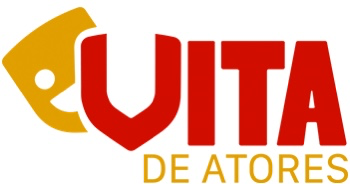 WhatsApp: 99999-1-555 / www.vitadeatores.com MONÓLOGO ADOLESCENTE – QUEM É VOCÊ?Eu quero ver se você tem coragem de encostar um dedo em mim. Você é uma demente. Nunca quis saber como eu estava e agora quer me dá lição de moral? Que moral você tem pra poder exigir que eu te escute? Já foi muito você ter ficado nessa casa por uma semana toda. A minha avó tem um coração bom, só por isso você tá aqui. Ela sim merece todo meu carinho e admiração. Agora! Você? Quem é você? Aonde tava, na minha infância inteira, que nunca pôde me visitar, saber como eu tava, saber pelo menos se eu estava vivo? Eu não tenho como te dar amor. Eu não recebi isso de você. Pra mim a sua presença não passa de um ser desconhecido. E eu quero que continuei assim. Eu vou esquecer que você tentou me bater por não fazer suas vontades e também vou esquecer que um dia você existiu. Aproveita que estamos só nós e cata suas tralhas e vai embora dessa casa. Não precisa nem se despedir do resto da família. Ninguém te suporta. E pode deixar que eu minto pra vovó que você mandou um beijo. Pelo menos ela vai achar que você reconheceu a generosidade dela. Agora sai dessa casa e não volta nunca mais.  Sai!